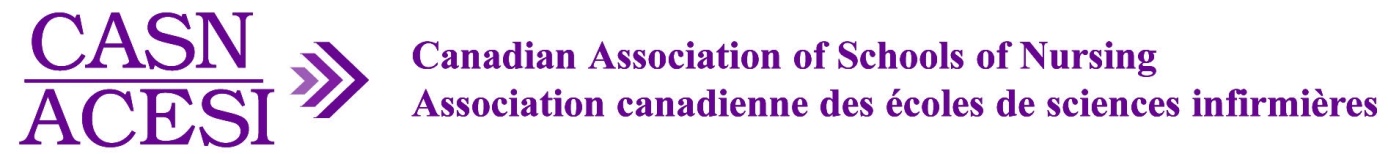 F.1 Formulaire de demande d’examen d’agrémentDirectives à l’intention des écoles :Remplissez les trois parties du formulaire de demande et transmettez –le au Bureau del ’agrément de l’ACESI (BAA), accompagné des annexes pertinentes, au moins un an avant la date souhaitée de la visite.PARTIE 1 : FORMULAIRE DE DEMANDE1. 	Unité d’enseignement :  __________________________________________Nom de l’école :  ________________________________________________Adresse :  ______________________________________________________Téléphone :  ____________________________________________________Site Web : ______________________________________________________Lien vers une brochure ou de l’information à l’égard du programme à l’intention des étudiantes :  ____________________________________________________Dressez la liste des emplacements où des cours sont données (joignez une carte des emplacements en annexe A) :  ______________________________________2. Programmes de formation en sciences infirmières* visés par l’examen :Aux fins de l’agrément, un programme est un profil d’études à une université qui mène à l’obtention d’un diplôme universitaire unique octroyé par un établissement conférant des grades universitaires unique; un cadre conceptuel unique d’un organisme; et/ou une séquence unique de cours définis avec des descriptions de cours uniques et des options précisées visant à atteindre un ensemble unique et précis de résultats de programme. Un programme possède également un ensemble de conditions d’admission précises.Par volet d’un programme, on entend un groupe d’étudiantes suivant une variation mineure d’un programme. Un volet, c’est la même chose qu’une « filière ». Un volet partage le diplôme universitaire unique, les cours, la description des cours et les conditions d’admission relatives aux études secondaires d’un programme. Dans l’ensemble, la séquence des cours est partagée, mais l’ordre des cours varie quelque peu. Certaines conditions relatives aux cours non liés aux sciences infirmières peuvent avoir été satisfaites avant l’admission.3. Date souhaitée de l’examen sur placeLa date souhaitée de l’examen est la semaine commençant le _____________________20__.Notez que pendant la période de l’examen sur place, des étudiantes de toutes les années des programmes faisant l’objet de l’examen doivent être présentes en classe et en milieux cliniques. La date souhaitée exclut les jours fériés et les semaines de lecture ou d’étude. Il est préférable de consulter le personnel d’agrément de l’ACESI en ce qui concerne la disponibilité des évaluatrices pendant la semaine souhaitée de l’école.4. Déclaration du requérantJe déclare être la personne responsable de l’école et être autorisé à engager l’école susmentionnée à l’égard du processus d’examen d’agrément de l’ACESI. J’ai indiqué dans la présente demande le programme de sciences infirmières, ainsi que toutes les options et filières et tous les volets à des fins d’examen d’agrément.Signature______________________________Date_________________________PARTIE II : DESCRIPTION DE L’UNITÉ D’ENSEIGNEMENTDécrivez l’unité d’enseignement (la structure administrative de l’école de sciences infirmières).Décrivez brièvement les ressources d’apprentissage mises à la disposition des étudiantes, notamment la bibliothèque, les ordinateurs et les laboratoires d’apprentissage.Décrivez les critères académiques et le processus d’évaluation et d’admission pour chaque programme visé par l’examen.Indiquez à l’annexe B le nom et les coordonnées notamment de la responsable de l’école, de l’adjointe administrative et d’autres membres du personnel qui vont participer à l’agrément de l’ACESI.PARTIE III : DESCRIPTION DU PROGRAMMEFournissez des renseignements sur chaque programme faisant l’objet d’une évaluation aux fins de l’agrément en fonction des rubriques suivantes. (Ces renseignements peuvent être placés au début du document d’auto-évaluation pour aider les évaluatrices à comprendre le programme.)Nom du programme/voletDécrivez brièvement le programme visé par l’examen.Indiquez les résultats.Si le programme ou le volet est offert dans plus d’un emplacement, fournissez des détails (p. ex., le temps que les étudiantes passent à chaque emplacement).Décrivez les critères d’admission de chaque programme, volet ou filière.Décrivez le processus utilisé pour évaluer les crédits d’autres écoles ou facultés.Donnez un aperçu du programme d’études.Liste des cours dans chaque programme et leur ordre.Corps professoralIndiquez le nombre de membres du corps professoral à temps plein, à temps partiel et contractuels de chaque programme ou volet.Résumez les titres universitaires des membres du corps professoral (doctorat, maîtrise, baccalauréat).Prestation du programme d’enseignement à distancePour un programme offert à distance, indiquez le mode de prestation ainsi que pourcentage de cours traditionnels (c.-à-d., de cours par correspondance, de téléconférences ou de vidéoconférences, d’enseignement en ligne).Décrivez comment l’école aborde les stages cliniques des étudiantes.ÉtudiantesIndiquez le nombre total d’apprenantes à temps plein et à temps partiel dans le programme, dans le volet et à chaque emplacement, ainsi que le nombre d’admissions pour chaque programme pendant l’année en cours.Milieux cliniquesDécrivez l’emplacement des sites cliniques.Décrivez brièvement la façon dont la formation clinique est donnée (c.-à-d., enseignantes cliniques, préceptrices, etc.).Nom duprogrammeDurée duprogrammeNombred’annéesoffert parl’unitéAutresemplacementsqui offrent leprogramme ettemps passé àchaqueemplacementAnnées despremièresdiplôméesChemin-ementet étapedemandésDated’expiration del’agrémentactuel